Jose Rafael ramos avalos  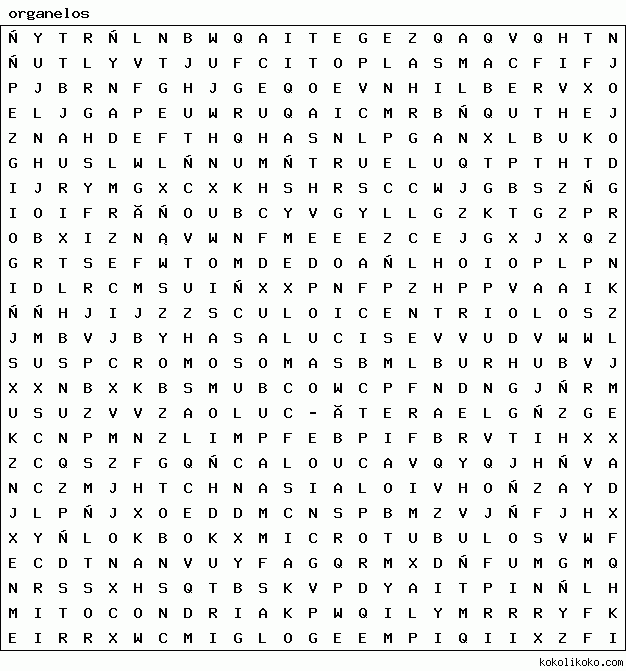 CENTRIOLOSCITOPLASMACROMOSOMASGOLGILISOMAMICROTUBULOSMITOCONDRIANUCLEARNUCLEONUCLEOPLASMAPLASMáTICARETíCULORIBOSOMASVACUOLAVESICULAS